         Two Brothers Catering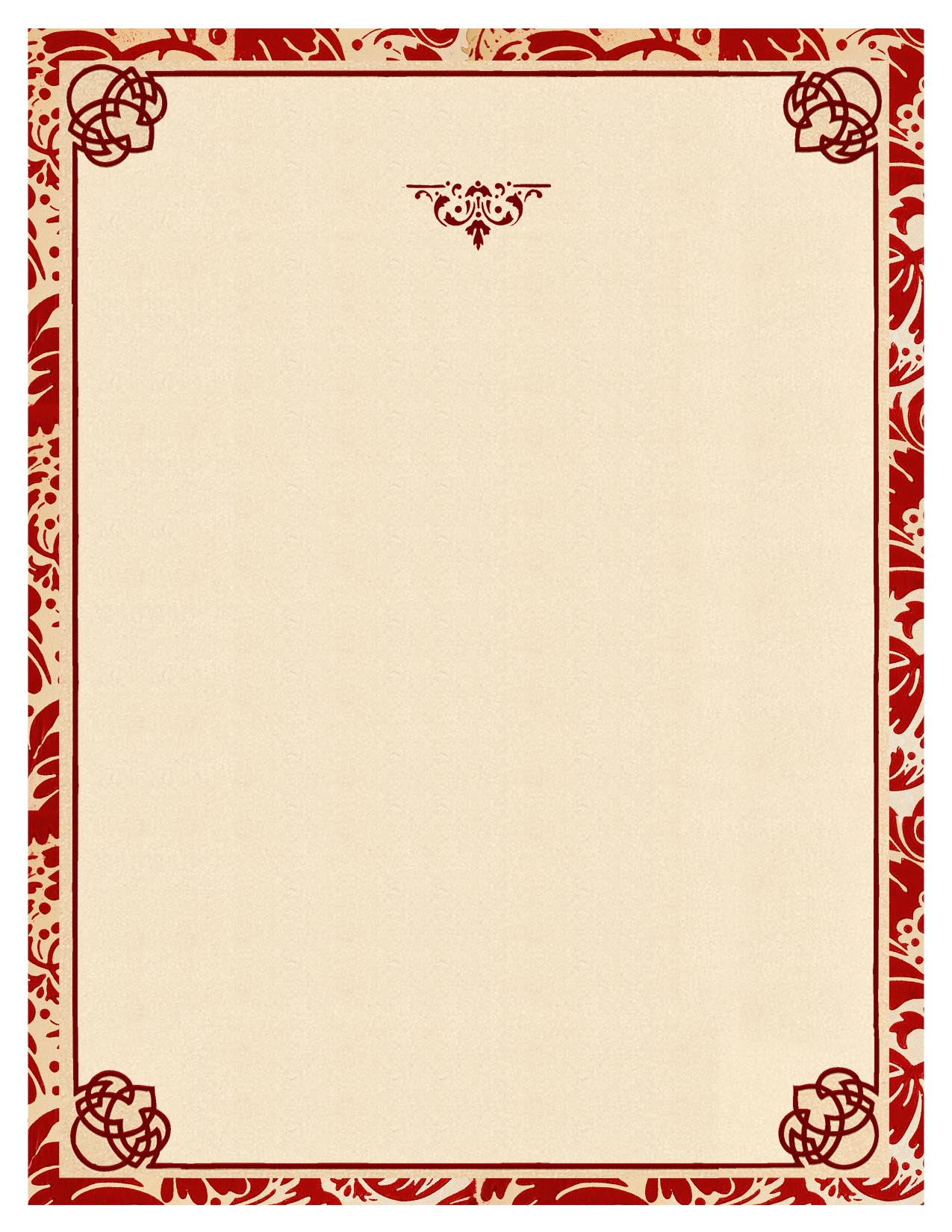    Hors D’oeuvresChoice of 5 		$16.99/personChoice of 7		$19.99/personChoice of 9		$21.99/personFresh Vegetable DisplayFresh Fruit DisplayDomestic Cheeses & Assorted CrackersSpinach Artichoke Dip with Pita ChipsFried Chicken FingersShrimp CocktailShrimp and GritsShrimp Cucumber BitesBBQ MeatballsSpicy Meatballs in a Red Chili SauceCaprese SkewersSpinach Artichoke Stuffed MushroomsVeggie Spring Rolls with a Red Chili SauceTraditional or BLT Pasta SaladHawaiian Cheeseburger SlidersCream Cheese Cucumber BitesGrilled Chicken Strips (Tuscan Herb or Honey Garlic)Wings (Fried, Lemon Pepper, or BBQ) Fresh Sliced Deli Meats Served with Artisan BreadsMash Potato Martini Bar Served with Sour Cream, Cheddar Cheese, Salsa, Bacon, ButterAll Hors D’oeuvres are served buffet style and includes disposable plates, Reflections flatware, napkins, chaffing dishes, and serving utensils.Minimum of 25 GuestsPrice does not include 18% service charge (setup, breakdown, & cleanup) or tax.Two Brothers CateringWedding EntreesOne Entrée	$18.99Two Entrees	$21.99Choice of EntreesGrilled Chicken Fettuccini AlfredoGrilled Chicken ParmesanBaked Ziti with Sweet Italian SausageTuscan Herb ChickenHoney Garlic ChickenChicken Cordon BleuMonterey ChickenMozzarella-Pesto Stuffed ChickenPepper Jack-Spinach Stuffed ChickenChicken FlorentineTeriyaki Glazed Bone-in Pork Chop with PineappleRoasted Pork TenderloinBlack Forrest HamPulled Pork BBQ in Our Signature SaucePricing for the Entrees Below Fluctuate with Market PricingRoast Beef with Au JusPrime Rib Honey Garlic SalmonSalmon Stuffed with CrabTwo Brothers CateringVegetarian EntreesStuffed Pasta Shells in a Creamy Alfredo SauceTortellini in a Pesto SauceRavioli with Asparagus and MushroomsSalad OptionsClassic Garden Salad Served with Ranch & Italian Romaine with Fresh Strawberries, Feta Cheese, Toasted Almonds, Tossed with a Balsamic VinaigretteSpinach and Mandarin Orange Salad Served             with Raspberry VinaigretteCranberry and Almond Spinach Salad                        with Sesame Seed DressingGreek SaladChoice of (1) StarchRice PilafMacaroni and CheeseHoney Cinnamon Sweet PotatoesRoasted Red Blissed PotatoesWhite Cheddar Mashed PotatoesCajun Dirty RiceTwo Brothers CateringChoice of (2) VegetablesSweet Buttered CornCorn on the CobSeasoned Green BeansRoasted Green Beans with AlmondsBaked BeansSweet Cole SlawBalsamic Parmesan Roasted Asparagus & TomatoesBalsamic Parmesan Roasted AsparagusHoney Glazed Baby Carrots Parmesan Zucchini and CornDessert Add-OnsIndividual $2.50/PersonDessert Bar $4.50/Person (Includes Assortment of Desserts)Strawberry Marshmallow Brownie on a Stick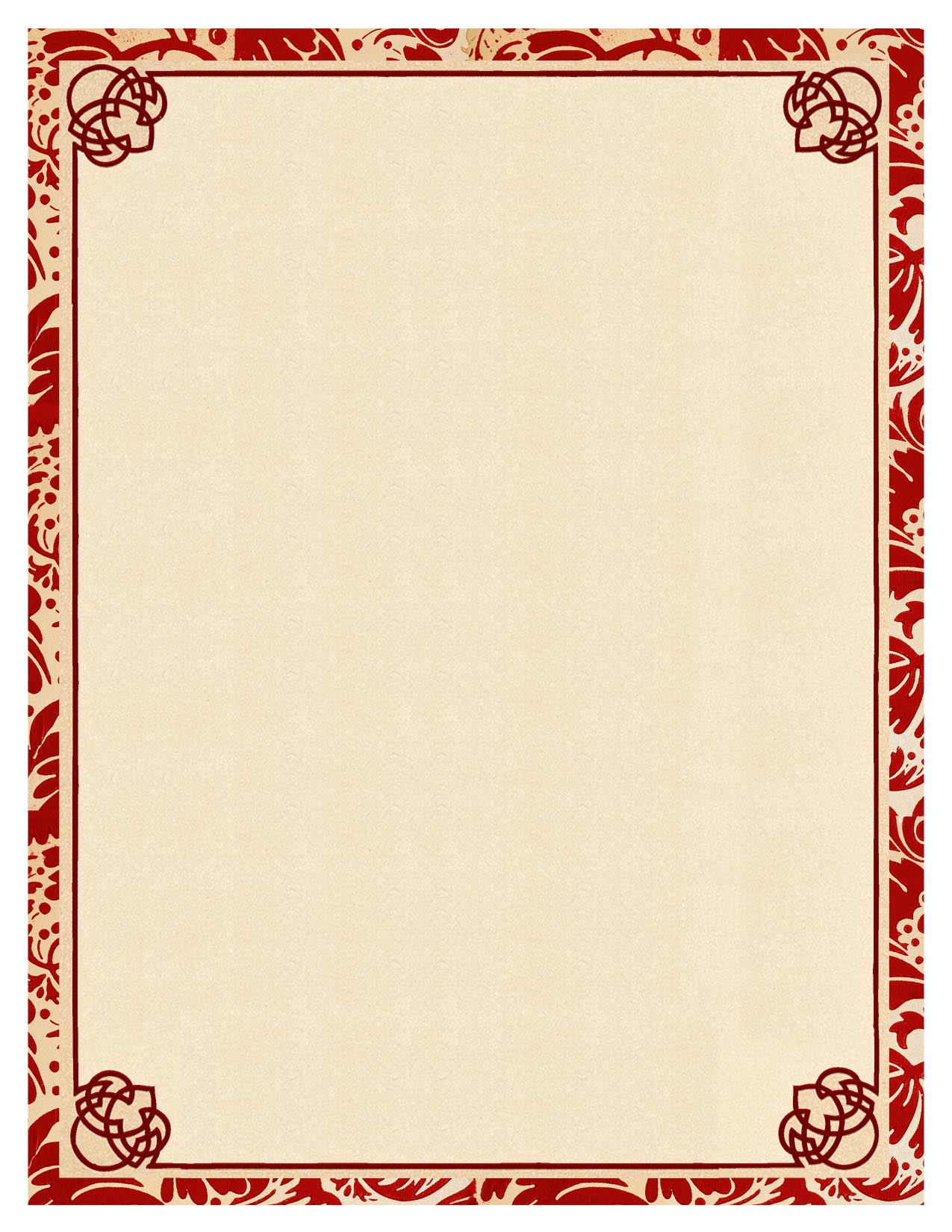 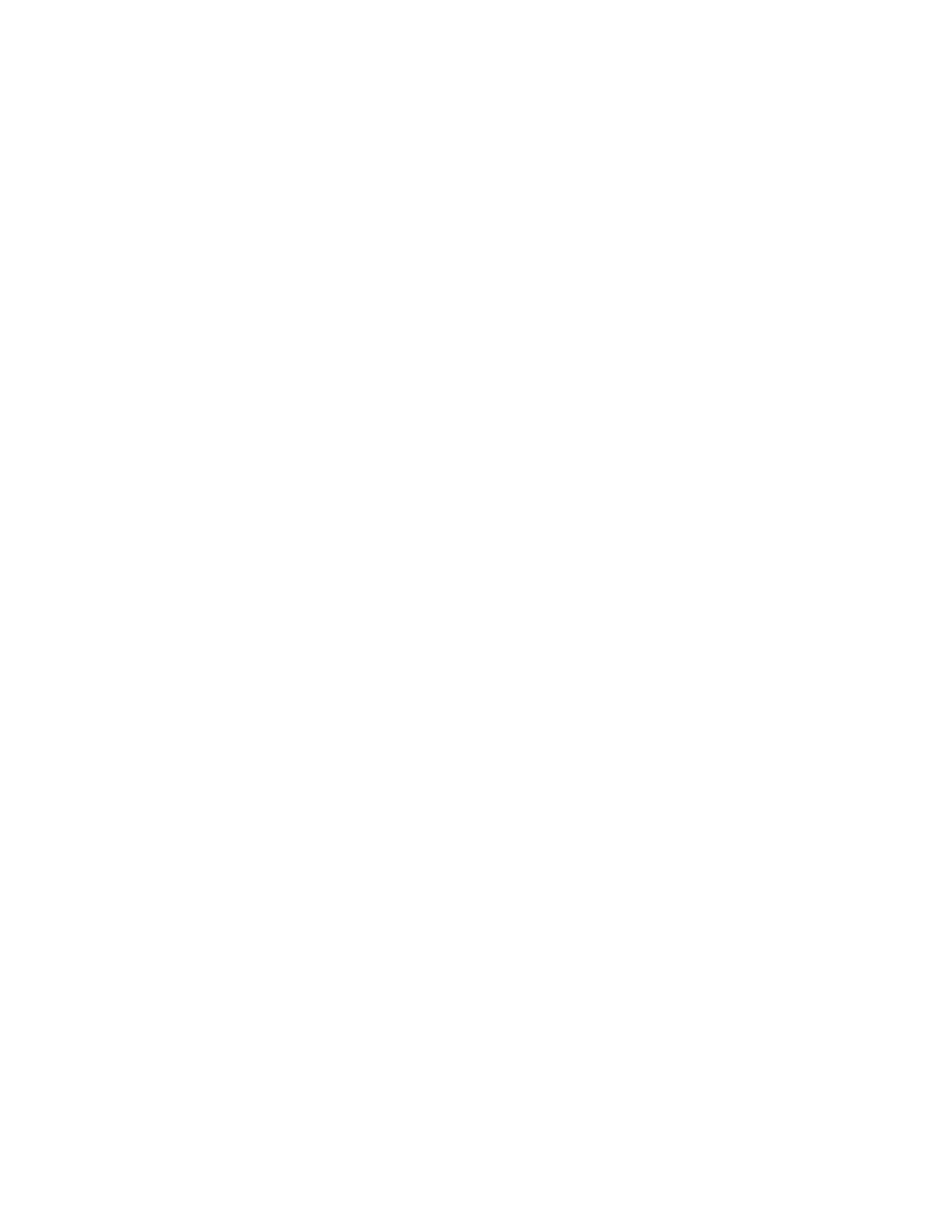 Gourmet Brownie BitesChampagne Fruit Salad Assorted Sliced Cheesecake or SquaresAssorted Gourmet CupcakesPrice includes disposable plates, Reflections flatware, and glassware.Price does not include 18% service charge (setup, breakdown, & cleanup) or tax. China service is available for an additional charge of $5/person.Plated meal is an additional 10% service charge.